RESUME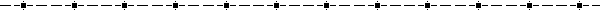 OBJECTIVEPERSONAL DETAILSEDUCATIONWORK EXPERIENCESSPECIAL SKILLS AND STRENGTH*Please selectApplication internship field* Hotel                                Restaurant                  Clubs      Theme Park                    RetailFull NameDate of BirthAgeAgeIdentification Card No.RaceReligionReligionGender*  Male   FemaleHeight (cm)Weight (Kg)Weight (Kg)Weight (Kg)NationalityPostal AddressPostal AddressPostal AddressTel. No (Hp)Tel. No (Hse)Tel. No (Hse)Tel. No (Hse)Tel. No (Hse)Parents/Guardian NameRelationshipRelationshipRelationshipRelationshipAddressAddressAddressTel. No (Hp)Tel. No (Hse)Tel. No (Hse)Tel. No (Hse)Tel. No (Hse)SecondaryCollegePoliteknik METrO Kuantan, PahangDiploma in Tourism Management, May 2016